Pitagorov izrekPravokotni trikotnik in Pitagorov izrek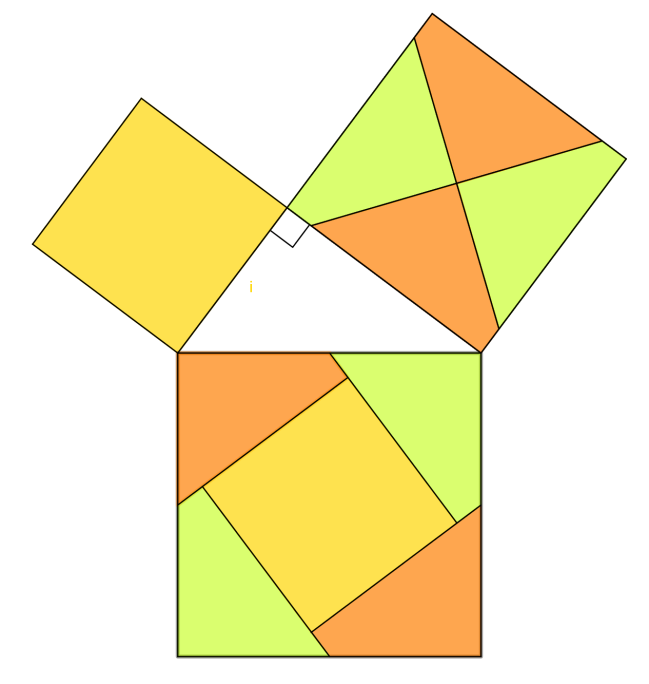  … hipotenuza … kateti … hipotenuza … kateti … hipotenuza … katetič)     … hipotenuza … kateti … hipotenuza … kateti Trikotnik ni pravokoten, saj .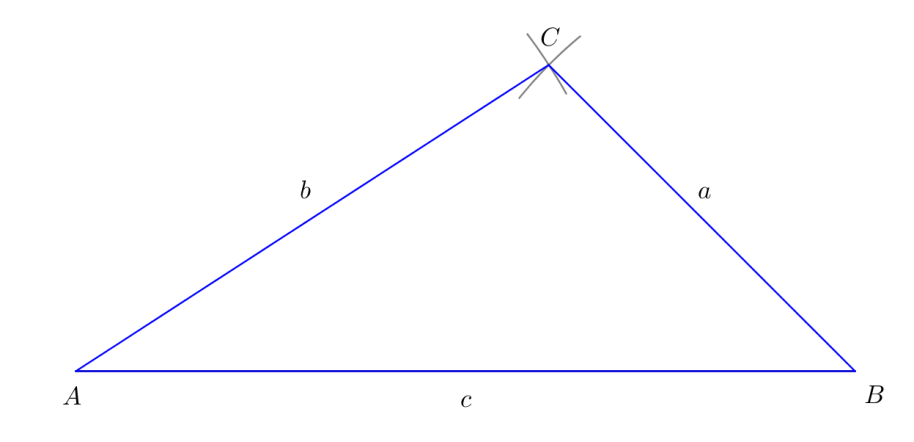  Trikotnik ni pravokoten, saj .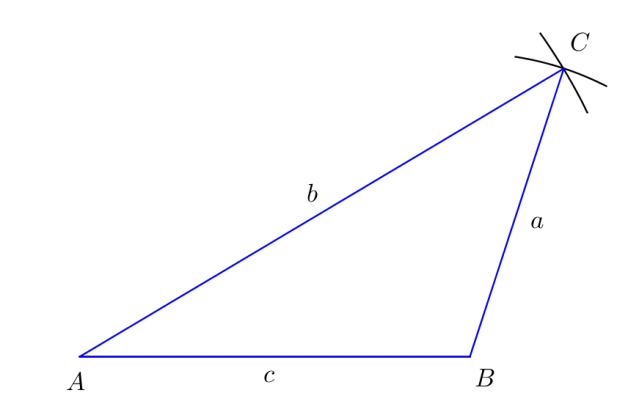  Trikotnik ni pravokoten, saj .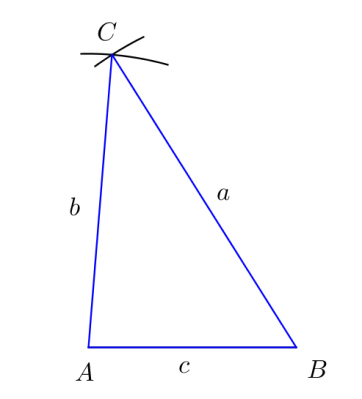  … hipotenuza … kateti cm … hipotenuza … kateti m … hipotenuza … katetič)     … hipotenuza … kateti … hipotenuza … kateti①  ② ③ ① ② ③ Kateti merita  cm.Hipotenuza meri  cm.Kota ob hipotenuzi merita 45°.Da.Ne.Da.Po bližnjici prihranijo 4 metre.Za pot po bližnjici potrebujemo 16,25 koraka, za daljšo pot pa 21,25 koraka.Da.Da.Ne.č)    Da.a), c)Vsota dolžin katet mora biti večja od dolžine hipotenuze, sicer je trikotnik ali izrojen (b)ali pa ne obstaja (č). Pitagorov izrek in geometrijski liki① ② ③ ④  cm,  cm2Za ograditev zemljišča potrebujemo približno 372 metrov ograje. Površina zemljišča meri 8250 m2.Dolžina poteze je približno 37,9 cm. cm cm cm cmč)     cm cm cm cmDrevo je bilo visoko 12,1 metra.Pot gondole je dolga približno 1370 metrov.Matic opravi približno 2420 metrov dolgo pot.Žlička je dolga približno 8,5 cm.Ne. Za pot po bližnjici potrebuje približno 35 minut, za pot po glavni cesti pa približno 19 minut.Čez pol ure sta med seboj oddaljena približno 13,5 kilometra. mŽerjav je visok približno 43,9 m.Pitagorov izrek in geometrijska telesab)  m2 cm2 cm2 cm2 cm3 cm3 cm3 cm3 cm3 mm3č)     cm3 mm3 dm3Rdeče daljice so ploskovne diagonale.①          ②  cm   cm   cm   cm cm,  cm;  cm,  cm;  cm,  cm. cm cm mmč)     cm mm dmDa. Trikotnik s stranicami ,  in  je pravokotni trikotnik, v katerem je  hipotenuza,  in  pa kateti, zato zanj velja Pitagorov izrek. cm,  cm,  cm cm,  cm,  cm cm cm cm,  cm,  cm cm,  cm cm cm cm cm č)     cm cmDa, saj telesna diagonala embalaže meri približno  cm.Da, saj telesna diagonala zaboja meri približno 1,4 m.Če dolžine vseh robov dvakrat podaljšamo, se dvakrat podaljša tudi dolžina telesne diagonale.Če dolžine vseh robov prepolovimo, se prepolovi tudi dolžina telesne diagonale. cm3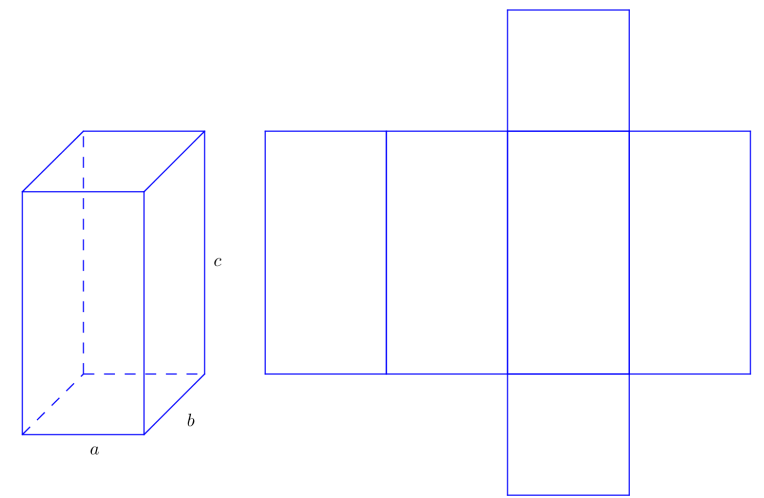  cm2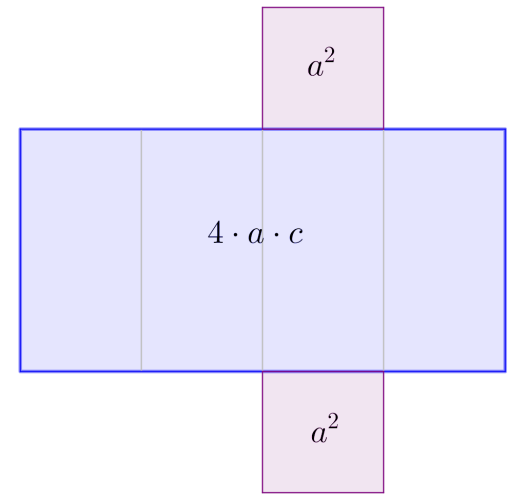  cm cm cmč)     cmUstrezna je vsaka kombinacija dolžin stranic ,  in , za katero velja  . Takih možnosti je zelo veliko. Če se omejimo le na rešitve, kjer dolžino stranic določimo na decimeter natančno, so možne dolžine stranic: cm2 cm2 cm2Ne, diagonalni preseki nimajo enake ploščine.Utrdi svoje znanje Trikotnik je pravokoten, saj velja .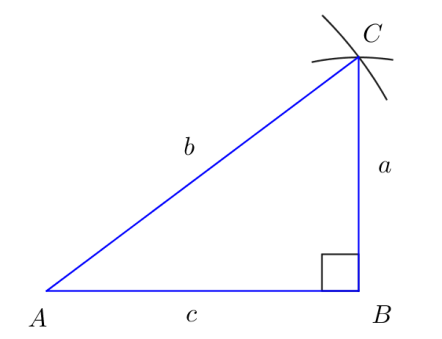 Trikotnik ni pravokoten, saj .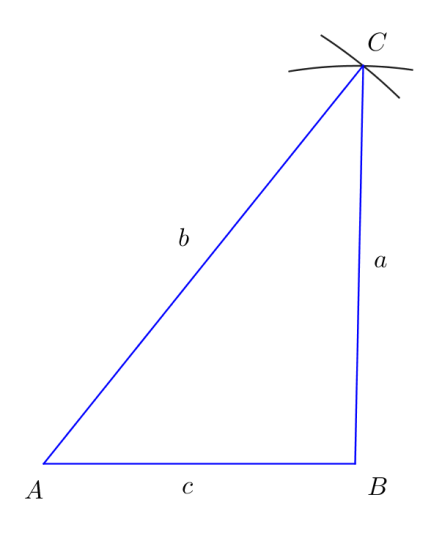 Trikotnik je pravokoten, saj velja .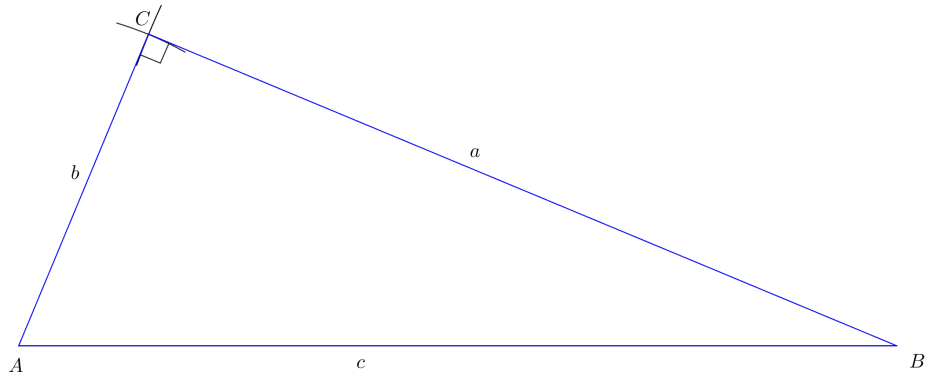 Ne.Da.Ne.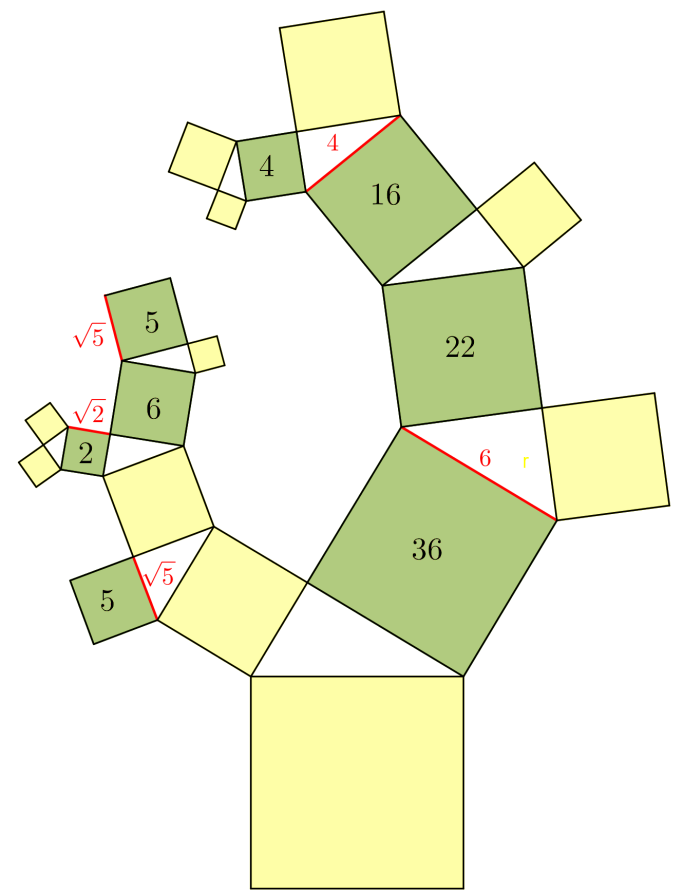 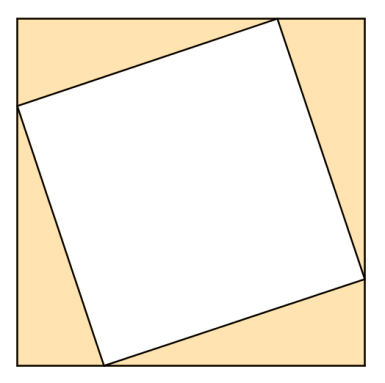 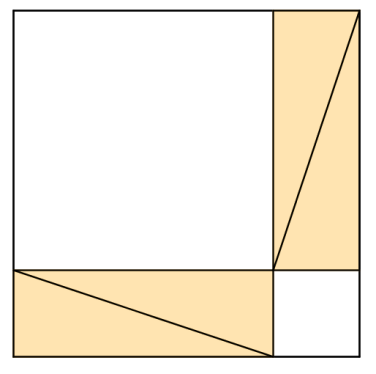  Nepokrita dela kvadrata sta v obeh primerih ploščinsko enaka, zato velja .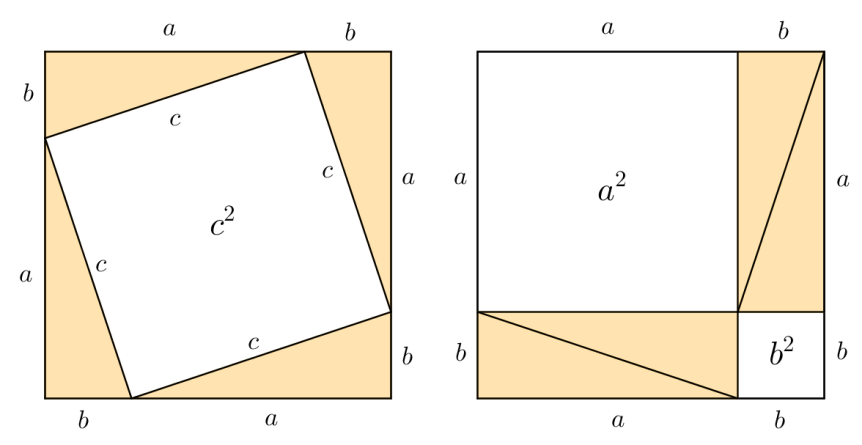  *Vrednosti so zapisane na eno decimalno mesto natančno.Lestev sega približno 7,3 metra visoko.Lestev mora biti dolga približno 14,6 metra.???Štefan prihrani približno 25 % poti.Rok mora do cilja preteči še približno 38 metrov poti. cm in  cm cm in  cmkvader//č)    kvader cm s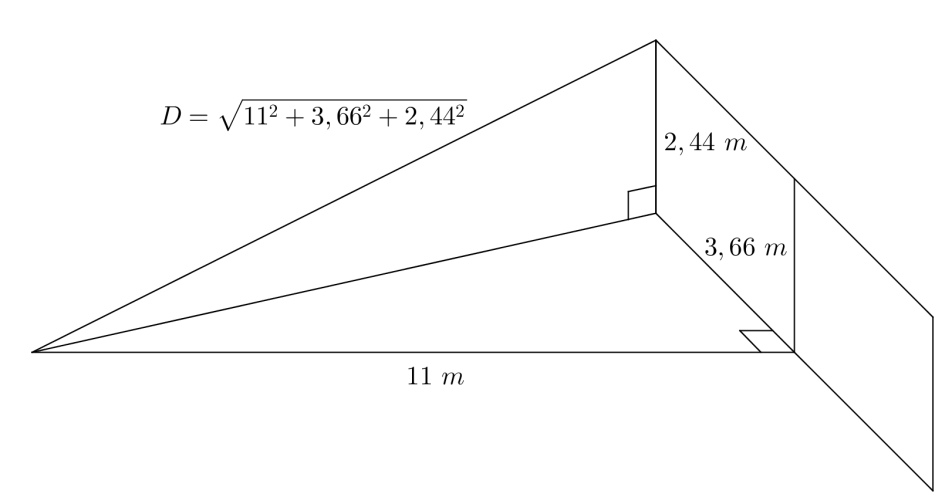 V bazenu je 6624 kg soli.Večjo prostornino ima desna embalaža. dm3 dm3Prostornina deklice je enaka prostornini vode, ki jo s svojim telesom izpodrine iz bazena. Anina prostornina je 57,6 dm3.Vrh prave-ga kotaStranica aStranica bStranica ca)A cm cm cmb)B cm cmc)Ccmcmč)A dm cm cmd)B cm mmkvaderkockaTelo omejuje 6 štirikotnikov.Telo omejuje 6 kvadratov.Vse mejne ploskve so enako velike.Vzporedne mejne ploskve so enako velike.Telo ima 12 robov.Vzporedni robovi so enako dolgi.Telo ima 8 oglišč.DolžinaŠirinaVišinaTelesna diagonalaa) cm cm cm cmb) cm cm cm cmc) dm dm dm dmč) cm cm cm cm1 dm1 dm36 dm1 dm2 dm18 dm1 dm3 dm12 dm1 dm4 dm9 dm1 dm6 dm6 dm2 dm2 dm9 dm2 dm3 dm6 dm3 dm3 dm4 dm1 dm1 dm50 dm1 dm2 dm25 dm1 dm5 dm10 dm1 dm10 dm5 dm2 dm5 dm5 dma) cm cm cm2b) cm cm cm2c)* cm* cm cm2č)* cm* cm cm2